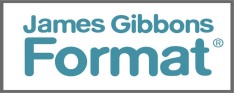 DECLARATION OF PERFORMANCEDoP NumberDECLARATION OF PERFORMANCEDP.JGF.P0011Unique identification code of the product type5460 Series Panic Exit Devices (Surface mounted)5460 Series Panic Exit Devices (Surface mounted)2Type, batch or serial number or any other element allowing identification of the construction5460, 5462, 54645460, 5462, 54643Intended use or uses of the construction product, in accordance with the applicable harmonized technical specification, as foreseen by the manufacturerFor use on fire and smoke compartment doors and escape route doors, when fitted in accordance the manufacturers fitting instructionsFor use on fire and smoke compartment doors and escape route doors, when fitted in accordance the manufacturers fitting instructions4Name, registered trade name or registered trade mark and  address of the manufacturer required under Article 11(5)James Gibbons Format Limited, , Wednesfield, James Gibbons Format Limited, , Wednesfield, 5Where applicable, name and contract address of the authorised representative whose mandate covers the tasks specified in Article 12(2)N/AN/A6System or systems of assessment and verification of constancy of performance of the construction product as set out in CPR, Annex VSystem 1System 17In case of declaration of performance concerning a construction product covered by a harmonized standardEN1125:2008 Notified certification body No.1121EN1125:2008 Notified certification body No.11218European Technical Assessment N/AN/A9Declared Performance (Harmonised technical specification EN 1125:2008)Declared Performance (Harmonised technical specification EN 1125:2008)Essential characteristicsEssential characteristicsPerformanceRelease FunctionRelease FunctionReleases immediately (<1s)Double Doorset Double Doorset PassedBar InstallationBar Installation<150mmBar LengthBar Length˃60%Bar ProjectionBar ProjectionCategory 2 (≤100mm)Operating Bar FaceOperating Bar Face32mmTest RodTest RodPassedDoor Face GapDoor Face Gap˃25mmTop Vertical BoltTop Vertical BoltPassed (where applicable) Keepers/Keeper dimensionsKeepers/Keeper dimensionsPassedDoor mass & dimensionsDoor mass & dimensions200kg; 2350mm x 1230mmOutside Access DeviceOutside Access DevicePassedRelease ForcesRelease Forces≤80N and ≤200N under pressureSecurity Requirement Security Requirement Grade 2Corrosion ResistanceCorrosion ResistanceGrade 3 (96 hours)LubricationLubricationEvery 20,000 cyclesRe-engagement ForceRe-engagement ForcePassed (≤50N)DurabilityDurability200,000 cyclesAbuse Resistance – Horizontal Bar/Vertical RodAbuse Resistance – Horizontal Bar/Vertical RodPassedResistance to Fire (Integrity & insulation) (for fire doors on escape routes)Suitability of Panic Exit Devices for use on resisting doorset assembliesResistance to Fire (Integrity & insulation) (for fire doors on escape routes)Suitability of Panic Exit Devices for use on resisting doorset assembliesGrade BDangerous substances (Annex ZA3)Dangerous substances (Annex ZA3)The materials in the product(s) do not contain or release any dangerous substance in excess of the maximum levels specified in existing European material standards or any national standards.10The performance of the product identified in points 1 and 2 is in conformity with the declared performance in point 9This declaration of performance is issued under the sole responsibility of the manufacturer identified in point 4This declaration of performance is issued under the sole responsibility of the manufacturer identified in point 4This declaration of performance is issued under the sole responsibility of the manufacturer identified in point 4This declaration of performance is issued under the sole responsibility of the manufacturer identified in point 4This declaration of performance is issued under the sole responsibility of the manufacturer identified in point 4This declaration of performance is issued under the sole responsibility of the manufacturer identified in point 4Signed for and on behalf of the manufacturer by:Signed for and on behalf of the manufacturer by:Signed for and on behalf of the manufacturer by:Signed for and on behalf of the manufacturer by:Signed for and on behalf of the manufacturer by:Signed for and on behalf of the manufacturer by:Inspected by (Print)N.BriceSignature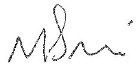 Date5th August 2016